Μαρία ΓεωργίουΚύπρου 0 • Πειραιάς •  00000ΚΙΝ (+30) 6900 000000 • E-MAIL info@click-me.gr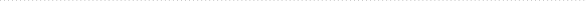 ΠΡΟΦΙΛ	   Ευχάριστη και δημιουργική προσωπικότητα.	  		   Άριστη επικοινωνία με τους μαθητές.	                             Ομαδικό πνεύμα συνεργασίας.ΕΚΠΑΙΔΕΥΣΗ	Μηχανικός Πληροφορικής ΤΕ	Τεχνολογίας  Πληροφορικής και  Τηλεπικοινωνιών, ειδ. Πληροφορικής     	TEI Λάρισας	Πτυχίο 2005ΔΕΞΙΟΤΗΤΕΣ	ΚΠΓ Β2, Αγγλική γλώσσα          Microsoft Windows          Microsoft Office    Δίπλωμα Οδήγησης κατ. Β	   Ειδική Αγωγή, Σύνδρομο Asperger       ΕΜΠΕΙΡΙΑ	Ιδιαίτερα μαθήματα Πληροφορικής σε μαθητές κάθε τάξης Γυμνασίου/ Λυκείου. Ιδιαίτερα μαθήματα Προγραμματισμού γλώσσας C, C++ σε φοιτητές ΤΕΙ. 